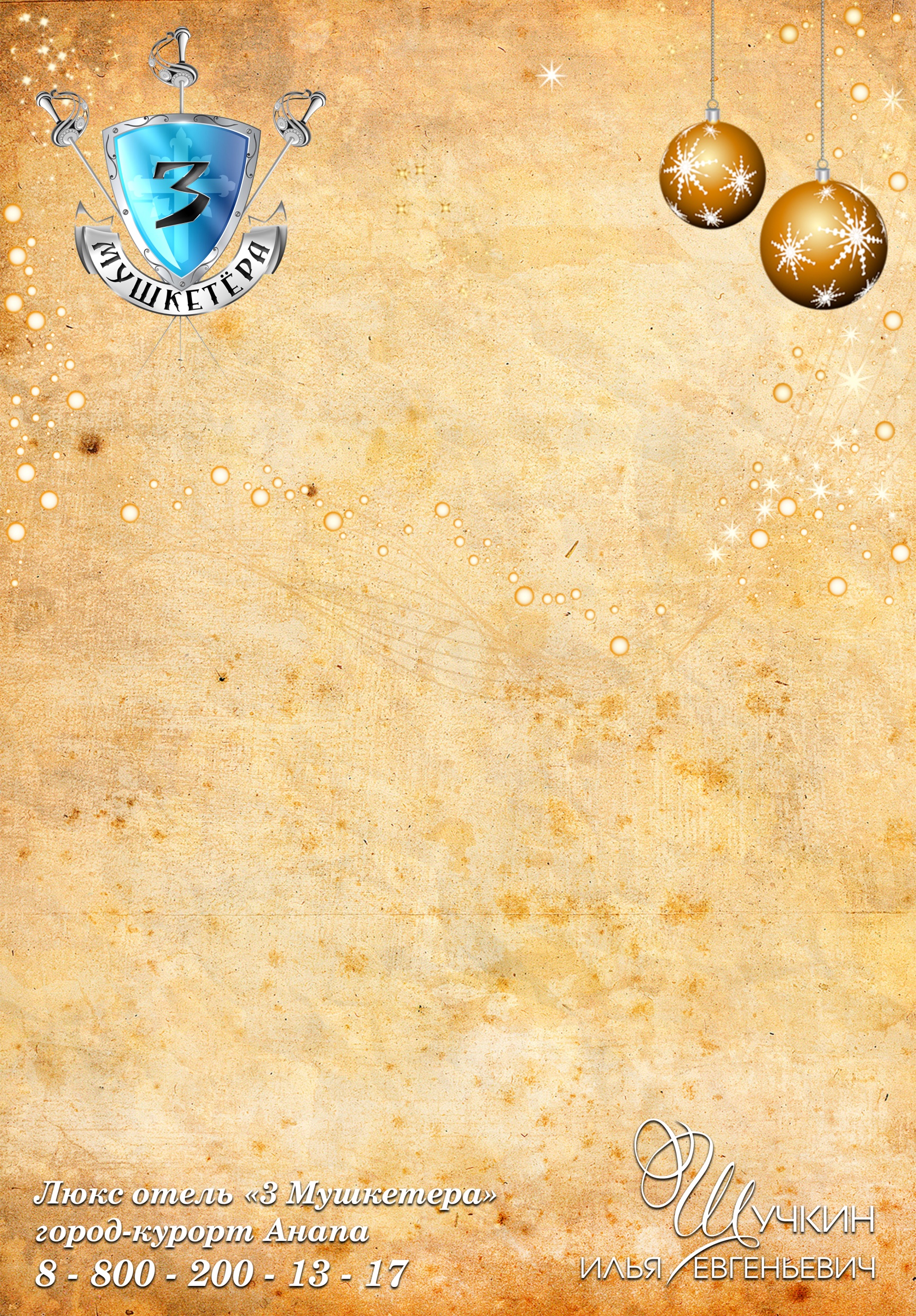 Банкетное меню Новогоднее предложение № 2Люкс отель «3 Мушкетера»Холодные закуски (на общем столе на 6 персон,  все собственного производства)Выход (гр.)Закуска «Мушкетеров»                                                                                                               800  (нежное домашнее сало с прослойкой, маринованный огурчик, хрустящие гренки с чесноком, хреном и горчицей, домашняя колбаса, копченое мясо) Закуска «Придворных»                                                                                                               550 (картофель отварной с маринованной селедочкой, луком и квашеной капустой)«Комплимент  французским гостям от Черноморья»                                                           700(жареная барабуля с лимоном и укропом)    Салаты (на общем столе на 4 персоны 800 гр)«Охотничий»                                                                                                            (индейка, маринованный огурчик, лук, яйцо, орех, кукуруза, морковь, руккола, пряная заправка)   «Морской Шик & Шарм»(рапан, креветки, жареные мидии, лосось малосоленый, икра красная, огурец, сыр, яйцо, соус «Цезарь»)Горячая закуска (порционно) Жульен «Рауль де Бражелон»                                                                                                    155 (курица, грибы) Горячие блюда (порционное, одно на выбор) Сковородка «Кардинал Мазарини»                                                                                              150/170/30 (печень, бекон, картофель, болгарский перец, квашеный огурец и лук)Куриное филе «от Бэкингема»                                                                                            130/175 (филе запеченное с ананасом и грецким орехом в кисло-сладком соусе с овощным сате)Напитки на 1 персонуСок в ассортименте										        500Вода (местного производства) с газом и без  газа                                                                       300 Вам нужны закуски, чтобы изменить то, что под силу,  и вино, чтобы принять остальное, а мы подадим и то, и другое!!!